Просмотр почтовых сообщений (где Вы просматриваете почту от педагогов своей школы)СоздатьНажать поле Кому и выбрать соответствующие позиции как указано на рисунке внизу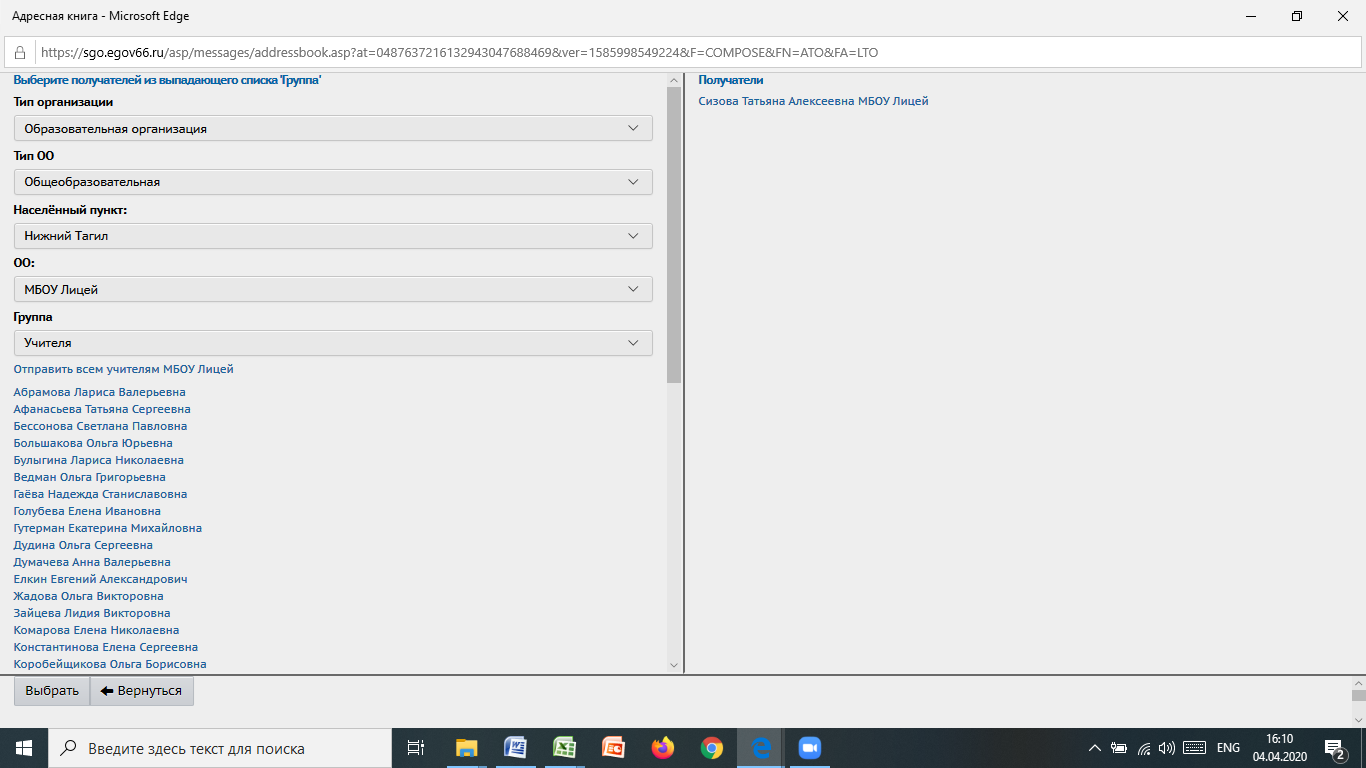 